Podeželska mladina na morjuTudi letos smo se podeželani odločili, da si privoščimo zaslužene počitnice na morju. Tradicionalno smo se odpravili v kamp Lucija, kjer nas vsak zadnji teden v  juliju pričaka naša parcela; vedno pa se nam zdi manjša. V nedeljo smo se napakirali; hladilnik, lonci, zvočniki, šotor, senčniki, blazine, kakšno pivo, sup… kopalke in brisače. Drugo leto bi bilo dobro vzeti tudi sprej proti komarjem. Kljub temu, da je bilo napovedano slabo vreme, nas je sonček spremljal cel teden. Čez dan smo se po navadi malo razpršili; eni na plaži, drugi v kampu, tretji v Piranu, smo se pa vedno točni kot urca zbrali pri kosilu. Naš glavni chef je bil Jure Sirše, drugi pa pomagači. Ob četrtkih nam Sebastjan Stiplovšek že tradicionalno pripravi palačinke velikanke, na soboto pa si privoščimo pice. Da smo malo popestrili dnevno rutino sproščanja v senci smo se odpravili na kakšen sprehod, igrali poker, pomivali posodo in (z doma narejeno blazno) skakali v vodo.DPM Tabor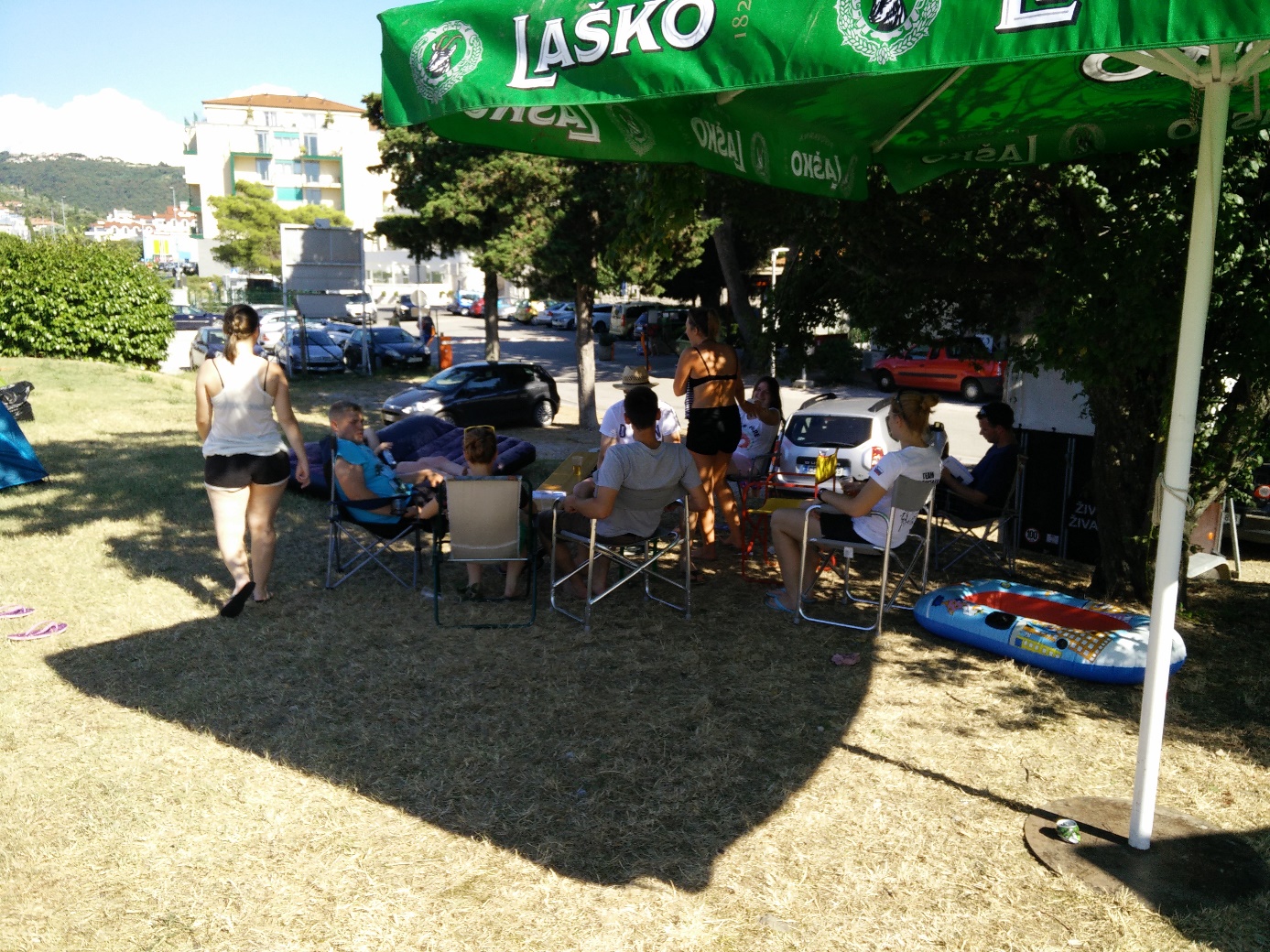 